سياسة قبول التبرعات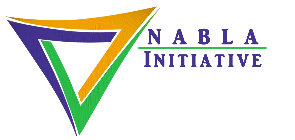 يدعو مجلس إدارة الكنيسة/الخدمة والموظفين والمتطوعين الدعم المالي الحالي والمؤجل من الأفراد والشركات والمؤسسات والكيانات الخاصة الأخرى لدعم العمليات وتحقيق هدفنا المعلن, تحدد هذه السياسة الممارسات التي تحكم قبول التبرعات من خلال الكنيسة/الخدمة وتوفر إرشادات للمانحين المحتملين عند تقديم التبرعات إلى الكنيسة/الخدمة، وذلك لتسهيل عملية تقديم التبرعات.يجب أن تكون مصالح المانحين المحتملين الإعتبار الأساسي فيما يتعلق بأي هدية مقدمة إلى الكنيسة/الخدمة . تقنيات الضغط غير مقبولة ، ولن يتم تقديم أي برنامج أو اتفاق أو ثقة أو عقد من شأنه أن يفيد الكنيسة/الخدمة على حساب المصالح الفضلى للمانحين والدوافع الخيرية.تشجع الكنيسة/الخدمة الشراكة المالية وستقبل التبرعات غير المقيدة وكذلك التبرعات المقيدة لبرامج وأغراض محددة بشرط أن تكون هذه التبرعات المقيدة متوافقة مع مهمة وغرض الكنيسة/الخدمة  المعلنين ولا تنتهك شروط ميثاق الشركة أو هذه السياسة.لجنة قبول التبرعاتمن المعترف به أن بعض التبرعات ، بما في ذلك على سبيل المثال لا الحصر تلك التي تتضمن ترتيبات تمويل غير عادية ، لا ينبغي معالجتها بشكل روتيني ، ولكن يجب مراجعتها من قبل لجنة قبول التبرعات ، التي تتلقى سلطتها من مجلس إدارة الكنيسة/الخدمة  ، كما هو موضح في بيان السياسة هذا, و تتخذ لجنة قبول الهدية جميع القرارات النهائية بشأن الطبيعة التقييدية للهدية وقبولها أو رفضها.تتكون لجنة قبول التبرعات من أربعة أعضاء: (1) أمين صندوق المجلس ؛ (2) الرئيس / المدير التنفيذي ؛(3) نائب الرئيس للشراكة والاتصالات. و (4) المدير المالي ومحفز الإستراتيجية.تجتمع لجنة قبول التبرعات حسب الحاجة (شخصيًا أو عبر الوسائل الإلكترونية) مع جميع الأعضاء الحاضرين. تشمل أنواع التبرعات التي ستتم إحالتها إلى لجنة قبول التبرعات ، على سبيل المثال لا الحصر ، ما يلي:التبرعات التي تتطلب ترتيبات تمويل غير عادية ، أو التزامات أخرى.هدايا الممتلكات الشخصية غير الملموسة أو غير العادية.هدايا فوائد الشراكة والاستثمارات الأخرى غير التقليدية.هدايا العقارات على النحو المحدد في بيان السياسة هذا.التبرعات ذات القيود الخاصة التي قد يكون من الصعب أو المكلف إدارتها.أي هدايا يتم تقديمها بشكل مجهول ، أو من مصدر غير معروف ، أو تظهر كاستثناءات من الإرشادات الحالية أو التي تقع خارج نطاق تعريف التبرعات المقبولة على النحو المحدد في بيان السياسة هذا.أنواع التبرعات المقبولة: الأنواع التالية من التبرعات مقبولة:السيولة النقدية الممتلكات الشخصية الملموسة الأوراق الماليه العقاراتتحكم المعايير التالية قبول أنواع التبرعات المذكورة أعلاه.النقد - يُقبل النقد في شكل عملة أو حوالات بريدية أو شيكات أو تحويل إلكتروني (إما من خلال تحويل إلكتروني إلى الحساب المصرفي للكنيسة/الخدمة  أو عن طريق معاملة بطاقة ائتمان تم التحقق منها), و تاريخ ختم البريد هو تاريخ التبرعات النقدية التي يتم إرسالها بالبريد إلى الكنيسة/الخدمة , و يجب أن تكون الشيكات مستحقة الدفع للكنيسة/الخدمة.الممتلكات الشخصية الملموسة - الممتلكات الشخصية الملموسة هي ممتلكات (ممتلكات مادية منقولة) بخلاف الممتلكات العقارية (الممتلكات غير المنقولة) ، والتي يتم تعريفها غالبًا على أنها ملكية يمكن لمسها, يجب توجيه هدايا السفن أو القوارب إلى الكنيسة/الخدمة . يمكن فقط للجنة قبول التبرعات الموافقة على اتفاقية للإحتفاظ بالممتلكات لفترة زمنية محددة, التتمين على حساب المانح ، و مطلوبة لجميع التبرعات التي يقدر المانح القيمة السوقية العادلة لها بمبلغ ....... جنية أو أكثر, و ستتم إحالة التبرعات غير العادية للممتلكات الشخصية المادية إلى لجنة قبول التبرعات ، والتي ستأخذ في الاعتبار العوامل التالية عند مراجعة مثل هذه التبرعات لقبولها:هل تعزز الممتلكات مهمة وغرض الكنيسة/الخدمة ؟هل الممتلكات قابلة للتسويق أو مرهونة بالديون أو يمكن استخدامها من قبل الكنيسة/الخدمة لتعزيز هدفها ورسالتها المعلنة؟هل هناك أي قيود على استخدام أو عرض أو بيع العقار؟هل هناك أي تكاليف حمل أو عواقب قانونية سلبية محتملة أو التزامات محتملة مرتبطة بملكية العقار؟الأوراق المالية - تقبل الكنيسة/الخدمة  كل من الأوراق المالية المتداولة علنًا والأوراق المالية المملوكة بشكل وثيق وفقًا للشروط الموضحة أدناه:الأوراق المالية المتداولة علنًا - هذه الأوراق المالية هي أوراق مالية يتم تداولها بانتظام في البورصة العامة. يُفضل أن يقوم المانحون بإخطار أي عضو في لجنة قبول التبرعات ثم تحويل الأوراق المالية القابلة للتسويق إلكترونيًا مباشرةً إلى أحد حسابات الكنيسة/الخدمة , و يمكن تصفية التحويلات التي تتم مباشرة إلى حساب الكنيسة/الخدمة  على الفور تقريبًا وبقليل من الأعمال الورقية الإضافية المطلوبة من المانحين المعروضة في اليوم الذي يتم فيه تحويل السهم إلى الكنيسة/الخدمة .العقارات — التبرعات للعقارات (الممتلكات غير المنقولة) تشمل الممتلكات المتطورة والممتلكات غير المطورة، فضلا عن التبرعات الخاضعة لمصالح الحياة أو لاتفاق مسبق, وستوجه التبرعات العقارية إلى شركة الكنيسة/الخدمة، وقبل قبول العقار، يصدر المستشار القانوني رأيًا مكتوبًا بشأن قبول التبرع العقاري المقترح للمراجعة النهائية وقرار قبول من لجنة قبول الهدية. يجب أن تشمل العوامل التي يجب مراعاتها عند قبول الممتلكات ما يلي: فائدة الممتلكات لأغراض الكنيسة/الخدمة  ؛ إمكانية تسويق العقار حسب حالته ؛ أي قيود أو حجوزات أو حقوق ارتفاق أو قيود أخرى مرتبطة بالعقار ؛ تحمل التكاليف ، مثل التأمين وضرائب عقارية.الممتلكات الأخرى - لا يجوز قبول الممتلكات التي لم يتم وصفها بخلاف ذلك أعلاه ، سواء كانت حقيقية أو شخصية ، من أي نوع (بما في ذلك حقوق النشر أو العلامات التجارية أو الإتاوات أو الخدمات أو حقوق الارتفاق أو الحقوق المعنوية الأخرى) إلا بعد المراجعة والموافقة من قبل لجنة قبول التبرعات.